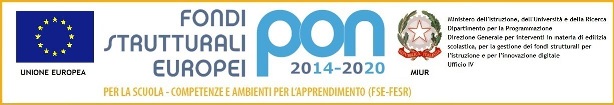 Ministero dell’Istruzione, dell’Università e della Ricerca ISTITUTO COMPRENSIVO STATALE “BUONARROTI” Via IV Novembre, 38 - 20094 Corsico (MI) -  tel. 02.45100100 Cod. Mecc. MIIC88800Vemail: miic88800v@istruzione.it; p.e.c. miic88800v@pec.istruzione.it www.icbuonarroticorsico.edMODELLO D – PIANO INDIVIDUALE DI PREVENZIONE DELLE CRISI COMPORTAMENTALIFUNZIONE INDIVIDUATA COME PRIORITARIAVERIFICHE DA APPORTARE AL CONTESTOMODIFICHE NELL’ORGANIZZAZIONE DEL LAVORO SCOLASTICOMODIFICHE NELLE RISPOSTE DEGLI ADULTI E DEI COMPAGNIMODIFICHE NELL’INSEGNAMENTOPROCEDURE DI ESTINZIONE DEL COMPORTAMENTOIn caso di alunno certificato e/o seguito da clinici privati o pubbliciIl dott./la dott.ssa …., in data …., ha espresso il seguente parere sul piano di prevenzione sopra riportato:In collegamento a tale piano, consapevole della necessità di definizione di interventi coordinati tra le istituzioni coinvolte si impegnano come segue:In caso di coinvolgimento dei servizi sociali:CONSIDERAZIONI DEI SERVIZI SOCIALII servizi sociali nelle persone di ….Hanno preso visione del presente piano di prevenzione e hanno espresso il seguente parere: In collegamento a tale piano, consapevole della necessità di definizione di interventi coordinati tra le istituzioni coinvolte si impegnano come segue:Data___________________________In caso di alunno certificato: Il presente piano di prevenzione viene allegato al PEI dell’alunno in data ……………… In caso di alunno con Bisogni Educativi Speciali Il presente piano di prevenzione viene allegato al PDP dell’alunno in data ………….. 